ВОЛОГОДСКАЯ ОБЛАСТЬЗАКОНОБ ОБРАЩЕНИИ С ОТХОДАМИ ПРОИЗВОДСТВАИ ПОТРЕБЛЕНИЯ НА ТЕРРИТОРИИ ВОЛОГОДСКОЙ ОБЛАСТИПринятПостановлениемЗаконодательного СобранияВологодской областиот 26 ноября 2008 г. N 992Настоящий закон области в соответствии с Федеральным законом от 24 июня 1998 года N 89-ФЗ "Об отходах производства и потребления" регулирует отношения в сфере обращения с отходами производства и потребления на территории Вологодской области.Статья 1. Утратила силу. - Закон Вологодской области от 30.01.2018 N 4289-ОЗ.Статья 2. Полномочия органов государственной власти области в сфере обращения с отходами производства и потребления(в ред. закона Вологодской области от 06.04.2015 N 3614-ОЗ)1. К полномочиям Законодательного Собрания области относятся принятие законов области и иных нормативных правовых актов области в сфере обращения с отходами производства и потребления (далее - отходы), контроль за их исполнением.2. К полномочиям органов исполнительной государственной власти области относятся:участие в проведении на территории области государственной политики в области обращения с отходами;принятие нормативных правовых актов, в том числе устанавливающих правила осуществления деятельности региональных операторов, контроль за их исполнением;(в ред. закона Вологодской области от 30.01.2018 N 4289-ОЗ)разработка, утверждение и реализация региональной программы в области обращения с отходами, в том числе с твердыми коммунальными отходами, участие в разработке и выполнении федеральных программ в области обращения с отходами;(в ред. закона Вологодской области от 28.10.2016 N 4004-ОЗ)абзац утратил силу. - Закон Вологодской области от 30.01.2018 N 4289-ОЗ;проведение мероприятий по предупреждению и ликвидации чрезвычайных ситуаций природного и техногенного характера, возникших при осуществлении деятельности в области обращения с отходами;участие в организации обеспечения доступа к информации в области обращения с отходами;абзац утратил силу. - Закон Вологодской области от 30.01.2018 N 4289-ОЗ;ведение регионального кадастра отходов;утверждение перечня разрешенных для приема от физических лиц лома и отходов цветных металлов;определение в программе социально-экономического развития области прогнозных показателей и мероприятий по сокращению количества твердых коммунальных отходов, предназначенных для захоронения;утверждение предельных тарифов в области обращения с твердыми коммунальными отходами;утверждение производственных программ в области обращения с твердыми коммунальными отходами;(в ред. закона Вологодской области от 30.01.2018 N 4289-ОЗ)установление нормативов накопления твердых коммунальных отходов;организация деятельности по накоплению (в том числе раздельному накоплению), сбору, транспортированию, обработке, утилизации, обезвреживанию и захоронению твердых коммунальных отходов;(в ред. закона Вологодской области от 30.01.2018 N 4289-ОЗ)утверждение порядка накопления твердых коммунальных отходов (в том числе их раздельного накопления);(в ред. закона Вологодской области от 30.01.2018 N 4289-ОЗ)регулирование деятельности региональных операторов, за исключением установления порядка проведения конкурсного отбора региональных операторов;(в ред. закона Вологодской области от 30.01.2018 N 4289-ОЗ)установление содержания и порядка заключения соглашения между органом исполнительной государственной власти области и региональными операторами;(в ред. закона Вологодской области от 30.01.2018 N 4289-ОЗ)установление условий проведения торгов на осуществление транспортирования твердых коммунальных отходов;(в ред. закона Вологодской области от 30.01.2018 N 4289-ОЗ)разработка и утверждение территориальной схемы обращения с отходами, в том числе с твердыми коммунальными отходами;абзац утратил силу. - Закон Вологодской области от 30.01.2018 N 4289-ОЗ.Статья 3. Основные принципы обращения с отходамиОсновными принципами обращения с отходами на территории области являются:охрана и рациональное использование природных ресурсов как необходимые условия обеспечения благоприятной окружающей среды и экологической безопасности;минимизация образования отходов и уменьшение степени их опасности;разделение отходов при их сборе;приоритет утилизации отходов перед их захоронением;(в ред. закона Вологодской области от 06.04.2015 N 3614-ОЗ)развитие рынка вторичных материальных ресурсов и вовлечение их в хозяйственный оборот в качестве вторичного сырья;использование методов экономического регулирования деятельности в области обращения с отходами в целях сокращения образования отходов и вовлечения их в хозяйственный оборот;внедрение малоотходных и наилучших доступных технологий;(в ред. закона Вологодской области от 05.12.2014 N 3503-ОЗ)доступность информации в области обращения с отходами в соответствии с законодательством Российской Федерации;участие в межрегиональном сотрудничестве в области обращения с отходами.(в ред. закона Вологодской области от 05.12.2014 N 3503-ОЗ)Статья 4. Права и обязанности индивидуальных предпринимателей, юридических лиц, в процессе хозяйственной и (или) иной деятельности которых образуются отходы(в ред. закона Вологодской области от 29.01.2016 N 3877-ОЗ)1. Индивидуальные предприниматели, юридические лица, в процессе хозяйственной и (или) иной деятельности которых образуются отходы, имеют право:запрашивать в соответствии с действующим законодательством информацию по вопросам обращения с отходами в органах государственной власти области и местного самоуправления муниципальных образований области;участвовать в разработке региональных программ в области обращения с отходами, в том числе с твердыми коммунальными отходами.2. Индивидуальные предприниматели, юридические лица, в процессе хозяйственной и (или) иной деятельности которых образуются отходы, обязаны:представлять данные в региональный кадастр отходов;назначать лиц, ответственных за допуск работников к работе с отходами I - IV классов опасности;не допускать возгорания отходов в местах их образования и размещения.Статья 5. Утратила силу с 1 января 2019 года. - Закон Вологодской области от 02.10.2017 N 4191-ОЗ.Статья 6. Утратила силу. - Закон Вологодской области от 30.01.2018 N 4289-ОЗ.Статья 7. Утратила силу. - Закон Вологодской области от 28.10.2011 N 2618-ОЗ.Статья 8. Порядок вступления в силу настоящего закона областиНастоящий закон области вступает в силу с 1 января 2009 года.Губернатор областиВ.Е.ПОЗГАЛЕВг. Вологда2 декабря 2008 годаN 1912-ОЗ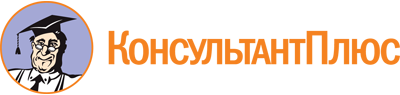 Закон Вологодской области от 02.12.2008 N 1912-ОЗ
(ред. от 30.01.2018)
"Об обращении с отходами производства и потребления на территории Вологодской области"
(принят Постановлением ЗС Вологодской области от 26.11.2008 N 992)
(с изм. и доп., вступающими в силу с 01.01.2019)Документ предоставлен КонсультантПлюс

www.consultant.ru

Дата сохранения: 05.05.2022
 2 декабря 2008 годаN 1912-ОЗСписок изменяющих документов(в ред. законов Вологодской областиот 03.07.2009 N 2036-ОЗ, от 28.09.2009 N 2071-ОЗ, от 28.10.2011 N 2618-ОЗ,от 05.12.2014 N 3503-ОЗ, от 06.04.2015 N 3614-ОЗ, от 07.12.2015 N 3816-ОЗ,от 29.01.2016 N 3877-ОЗ, от 28.10.2016 N 4004-ОЗ, от 02.10.2017 N 4191-ОЗ,от 30.01.2018 N 4289-ОЗ)